Цветы и комплименты с доставкой по ОАЭ   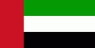 Цветы и комплименты с доставкой по ОАЭ   Цветы и комплименты с доставкой по ОАЭ   Возможно нанесение на карточку - открытку: Язык - по Вашему тексту (Вы пишите, мастер наносит текст)Возможно нанесение на карточку - открытку: Язык - по Вашему тексту (Вы пишите, мастер наносит текст)Возможно нанесение на карточку - открытку: Язык - по Вашему тексту (Вы пишите, мастер наносит текст)КОМПЛИМЕНТЫ К ЦВЕТАМКОМПЛИМЕНТЫ К ЦВЕТАМКОМПЛИМЕНТЫ К ЦВЕТАМ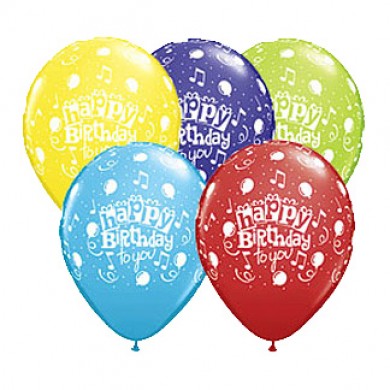 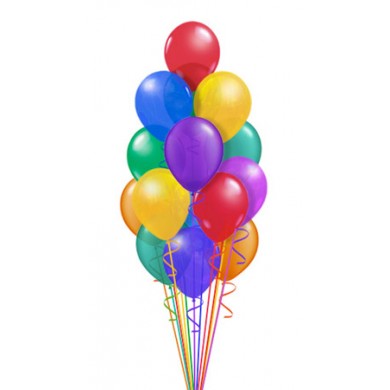 1    $30.00    60 AED  Birthday balloons ( Helium )В стоимость вкл.: 12 латексных шаров.2     $148.00  400 AED Fun colorful balloons ( Helium )В стоимость вкл.: 24 латексных шара.2     $148.00  400 AED Fun colorful balloons ( Helium )В стоимость вкл.: 24 латексных шара.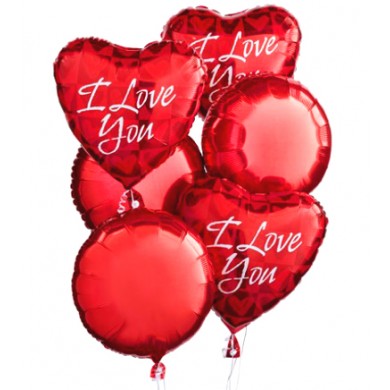 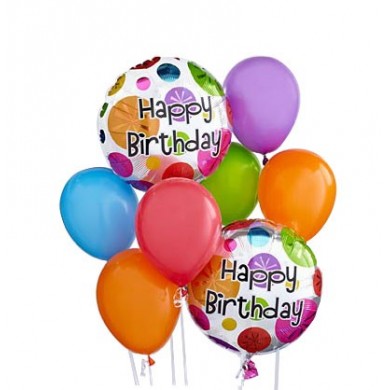 3    $53.00      120 AED         Red I love you balloonВ стоимость вкл.: 6 латексных шаров.4     $61.00  150 AED     Colorfull Balloons (Helium)В стоимость вкл.: 2 расписных латексных шара+6 цветных латексных шаров.4     $61.00  150 AED     Colorfull Balloons (Helium)В стоимость вкл.: 2 расписных латексных шара+6 цветных латексных шаров.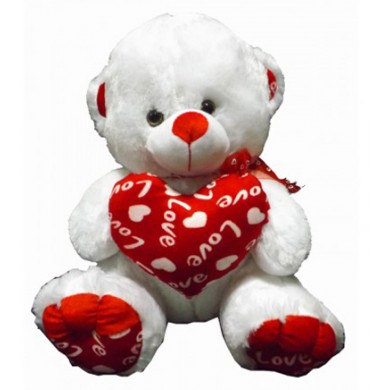 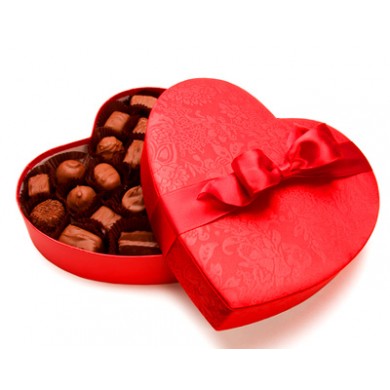 5     $41.00   80 AED    A Teddy Bear Diva"LOVE "В стоимость вкл.:  плюшевый мишка, возможен выбор по цвету - розовый, голубой, красный, серый.6    $115.00                Heart Chocolate BoxВ стоимость вкл.:  коробка шоколадных конфет весом 1кг (без спирта) в подарочной коробке в виде сердца.6    $115.00                Heart Chocolate BoxВ стоимость вкл.:  коробка шоколадных конфет весом 1кг (без спирта) в подарочной коробке в виде сердца.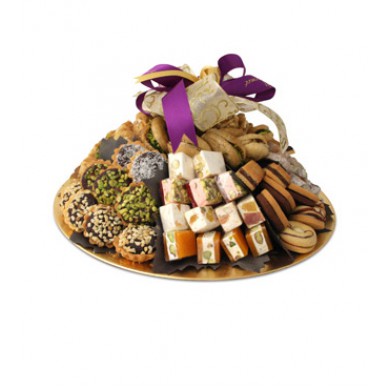 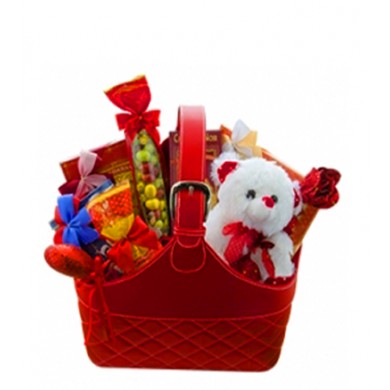 БУКЕТЫ ЦВЕТОВБУКЕТЫ ЦВЕТОВБУКЕТЫ ЦВЕТОВ7     $115.00     338 AED  Assorted Sweets Round TrayВ стоимость вкл.:  ассорти восточных сладостей ОАЭ.8     $126.00   390 AED  001 Valentine Hamper with teddyВ стоимость вкл.:  кожаная с плюшевым мишкой, конфетами в форме сердца, шоколадки (без спирта).8     $126.00   390 AED  001 Valentine Hamper with teddyВ стоимость вкл.:  кожаная с плюшевым мишкой, конфетами в форме сердца, шоколадки (без спирта).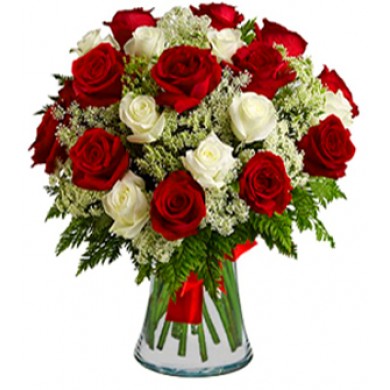 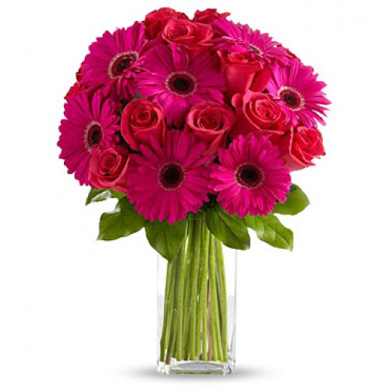 9     $90.00     250 AED    Red & White roses В стоимость вкл.:  19/20 белых и красных роз, карточка-открытка с Вашим текстом.10    $145.00  460 AED   Adrenaline Blush BouquetВ стоимость вкл.:  розовые розы и розовые хризантемы, карточка-открытка с Вашим текстом.10    $145.00  460 AED   Adrenaline Blush BouquetВ стоимость вкл.:  розовые розы и розовые хризантемы, карточка-открытка с Вашим текстом.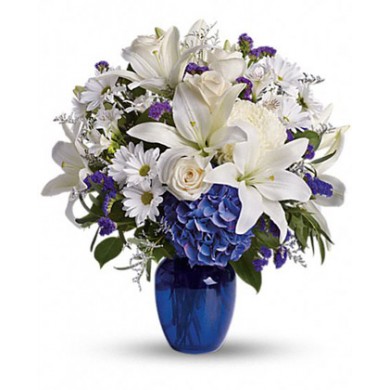 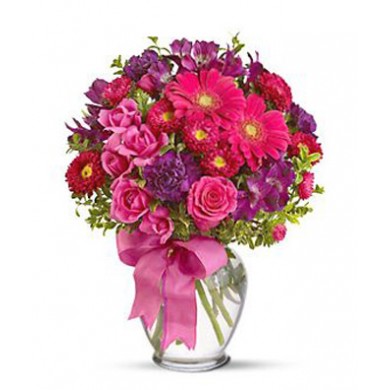 11    $128.00        400 AED     Beautiful in BlueВ стоимость вкл.:  белые розы, белые восточные гвоздики и лилии,  сиреневая лаванда, голубая гортензия,  карточка-открытка с Вашим текстом.12    $102.00  300 AED   Because You Are So SpecialВ стоимость вкл.:  розовые розы и розовые хризантемы,  сиреневая лаванда, карточка-открытка с Вашим текстом.12    $102.00  300 AED   Because You Are So SpecialВ стоимость вкл.:  розовые розы и розовые хризантемы,  сиреневая лаванда, карточка-открытка с Вашим текстом.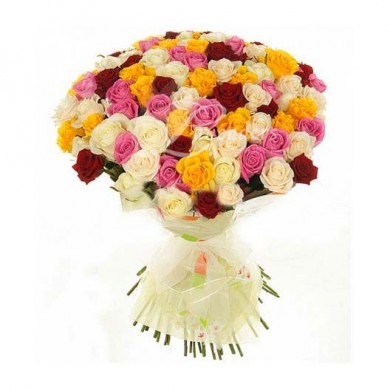 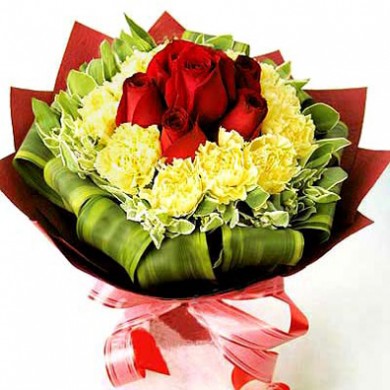 13    $330.00  1,140 AED   Bouquet Of 101 Multicoloured Roses  В стоимость вкл.:  разноцветные розы - 101шт,  карточка-открытка с Вашим текстом.14     $105.00      310 AED     Cream Rose TopВ стоимость вкл.:  5/6 красных роз, 11/12 восточных бело-желтых гвоздик,  карточка-открытка с Вашим текстом.14     $105.00      310 AED     Cream Rose TopВ стоимость вкл.:  5/6 красных роз, 11/12 восточных бело-желтых гвоздик,  карточка-открытка с Вашим текстом.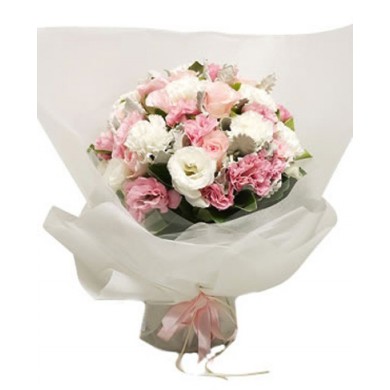 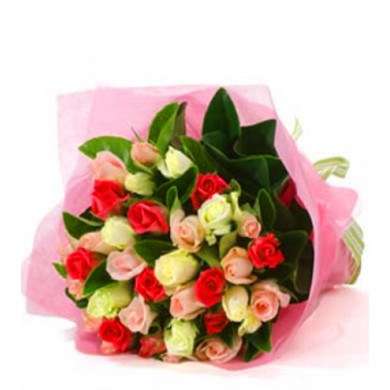 15    $100.00  290 AED    Delicate Posy of FlowersВ стоимость вкл.:  розовые розы, белые и розовые восточные гвоздики,  карточка-открытка с Вашим текстом.16     $125.00   375 AED      Rose Bouquet of Multi ColourВ стоимость вкл.:  разноцветные розы - 30-50шт,  карточка-открытка с Вашим текстом.16     $125.00   375 AED      Rose Bouquet of Multi ColourВ стоимость вкл.:  разноцветные розы - 30-50шт,  карточка-открытка с Вашим текстом.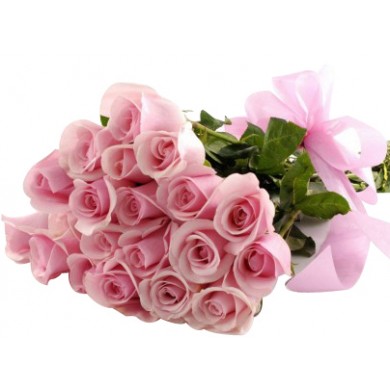 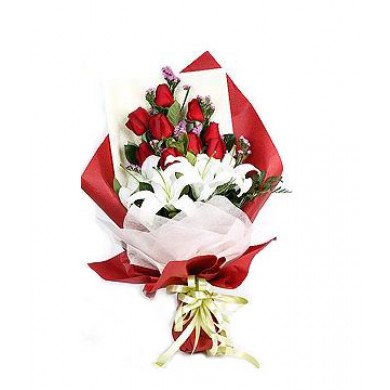 17    $145.00     125 AED     Expression Of Pink RosesВ стоимость вкл.:  15 розовых роз,  карточка-открытка с Вашим текстом.18     $86.00       225 AED              Love Of LanguageВ стоимость вкл.:  9 красных роз, белые лилии,  карточка-открытка с Вашим текстом.18     $86.00       225 AED              Love Of LanguageВ стоимость вкл.:  9 красных роз, белые лилии,  карточка-открытка с Вашим текстом.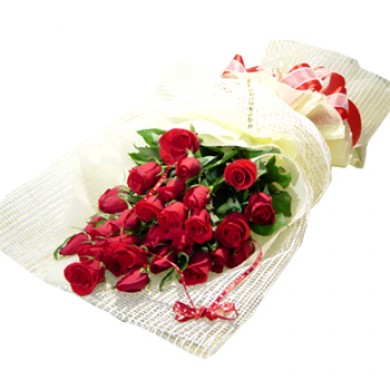 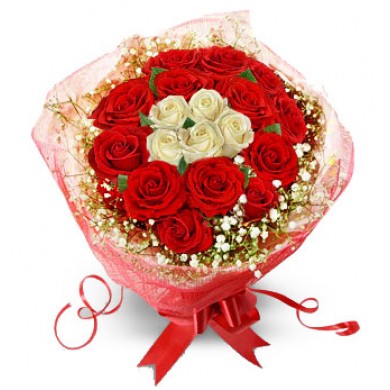 19     $90.00          260 AED        Symbol of sobrietyВ стоимость вкл.:  23/24 красных роз, карточка-открытка с Вашим текстом.20     $82.00       225 AED          Beauty speaksВ стоимость вкл.:  12 красных роз  и 5 белых роз, карточка-открытка с Вашим текстом.20     $82.00       225 AED          Beauty speaksВ стоимость вкл.:  12 красных роз  и 5 белых роз, карточка-открытка с Вашим текстом.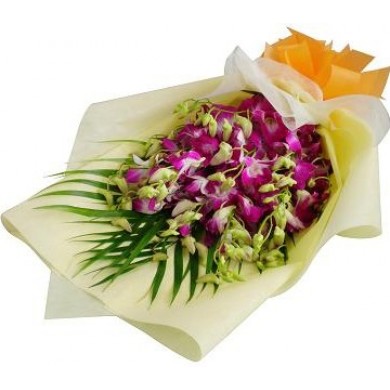 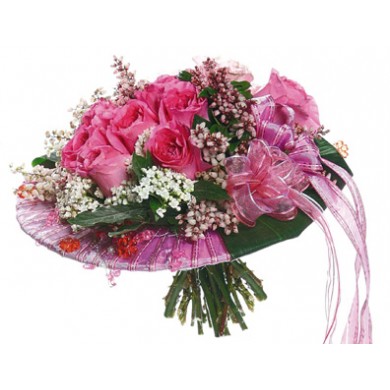 21     $105.00   310 AED     Classy orchid hand bouquet    В стоимость вкл.:  розовые орхидеи, карточка-открытка с Вашим текстом.22      $85.00       235 AED           Wonderful BouquetВ стоимость вкл.:  розовые розы, карточка-открытка с Вашим текстом.22      $85.00       235 AED           Wonderful BouquetВ стоимость вкл.:  розовые розы, карточка-открытка с Вашим текстом.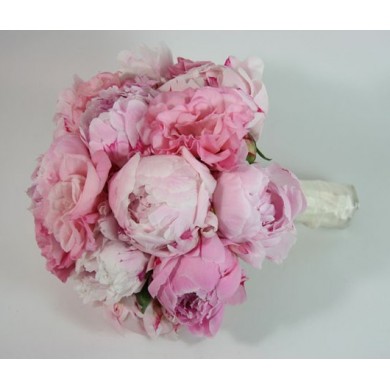 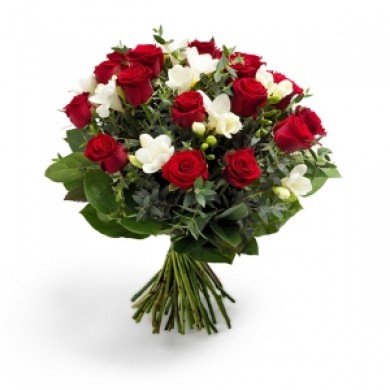 23     $128.00 400 AED     Peonies Flowers Arrangement В стоимость вкл.:  романтичный букет в немецком стиле, карточка-открытка с Вашим текстом.24     $108.00  320 AED  White and Red Bouquet for Germany  В стоимость вкл.:  романтичный букет в немецком стиле, карточка-открытка с Вашим текстом24     $108.00  320 AED  White and Red Bouquet for Germany  В стоимость вкл.:  романтичный букет в немецком стиле, карточка-открытка с Вашим текстом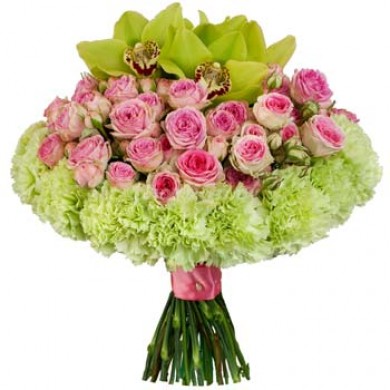 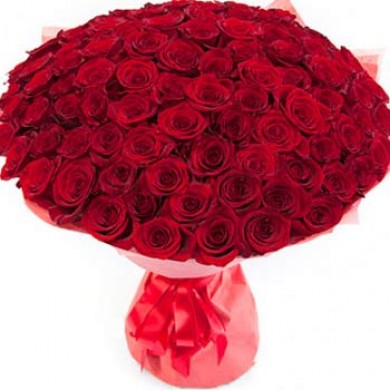 25     $280.00      899 AED       Music of paradiseВ стоимость вкл.:  3 желтые орхидеи, 15 бело-розовых роз, 25 восточных бело-желтых гвоздик,  карточка-открытка с Вашим текстом.26     S500.00      1,600 AED             Always in fashionВ стоимость вкл.:  красные розы- 151 шт.,  карточка-открытка с Вашим текстом.26     S500.00      1,600 AED             Always in fashionВ стоимость вкл.:  красные розы- 151 шт.,  карточка-открытка с Вашим текстом.ЦВЕТЫ В КОРЗИНАХЦВЕТЫ В КОРЗИНАХЦВЕТЫ В КОРЗИНАХ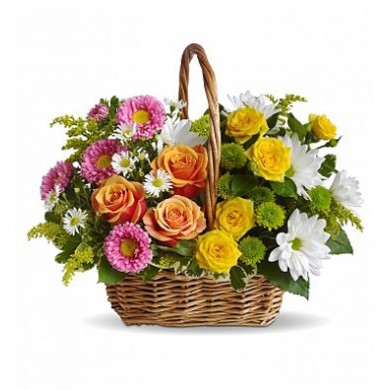 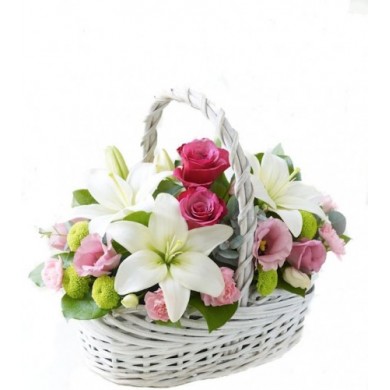 27     $113.00    340 AED        Basket of BlossomsВ стоимость вкл.:  оранжевые и желтые розы, белые ромашки, зеленые/белые/розовые хризантемы, карточка-открытка с Вашим текстом.28     $88.00       245 AED       Country Chic BasketВ стоимость вкл.:  розовые розы, белые азиатские лилии, зеленые хризантемы, розовые восточные гвоздики,  карточка-открытка с Вашим текстом.28     $88.00       245 AED       Country Chic BasketВ стоимость вкл.:  розовые розы, белые азиатские лилии, зеленые хризантемы, розовые восточные гвоздики,  карточка-открытка с Вашим текстом.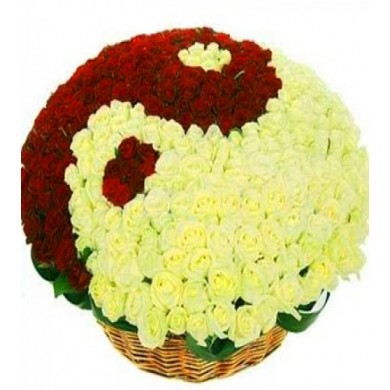 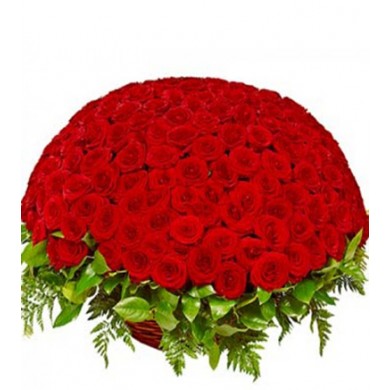 29     $1500.00  4,400 AED    Composition "You + Me"В стоимость вкл.:  400 красных и бело-желтых роз, карточка-открытка с Вашим текстом.30     $1330.00    3,800 AED          Extream love BouquetВ стоимость вкл.:  350 красных роз, карточка-открытка с Вашим текстом.30     $1330.00    3,800 AED          Extream love BouquetВ стоимость вкл.:  350 красных роз, карточка-открытка с Вашим текстом.ИНФОРМАЦИЯ И ПОРЯДОК ПРЕДОСТАВЛЕНИЯ УСЛУГИ ИНФОРМАЦИЯ И ПОРЯДОК ПРЕДОСТАВЛЕНИЯ УСЛУГИ ИНФОРМАЦИЯ И ПОРЯДОК ПРЕДОСТАВЛЕНИЯ УСЛУГИ Заполнить форму заказа и  направить по эл. почтеЗаполнить форму заказа и  направить по эл. почтеbron_continent@mail.ruДополнительно к цветам возможно заказать:Дополнительно к цветам возможно заказать:*открытки с Вашим текстом.Стоимость услуги - 10 евро.В стоимость вкл.: упаковка для доставки, *карточка-открытка с Вашим текстом, доставка в назначенный день.В стоимость вкл.: упаковка для доставки, *карточка-открытка с Вашим текстом, доставка в назначенный день.Внимание! В выходные (четверг и пятница - официальные выходные дни в ОАЭ) и праздничные дни доставка не производится - необходимо оформлять заказ на предыдущий день к выходным или праздничным дням.Все услуги формируются на территории ОАЭВсе услуги формируются на территории ОАЭДоставка производится в любую часть ОАЭ*Возможно увеличить кол-во цветов в композиции*Возможно увеличить кол-во цветов в композиции*дополительная оплата - согласовывается.